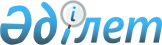 Жарқайың аудандық мәслихатының 2022 жылғы 23 желтоқсандағы № 7С-42/2 "2023-2025 жылдарға арналған Жарқайың ауданының Державин қаласы, ауылдық округтері мен ауылдарының бюджеттері туралы" шешіміне өзгерістер енгізу туралыАқмола облысы Жарқайың аудандық мәслихатының 2023 жылғы 3 қарашадағы № 8С-14/2 шешімі
      Қазақстан Республикасының Бюджет кодексінің 109-1 бабының; "Қазақстан Республикасындағы жергілікті мемлекеттік басқару және өзін-өзі басқару туралы" Қазақстан Республикасының Заңының 6 бабының 2-7 тармағына сәйкес, Жарқайың аудандық мәслихаты ШЕШІМ ҚАБЫЛДАДЫ:
      1. Жарқайың аудандық мәслихатының "2023-2025 жылдарға арналған Жарқайың ауданының Державин қаласы, ауылдық округтері мен ауылдарының бюджеттері туралы" 2022 жылғы 23 желтоқсандағы № 7С-42/2 шешіміне келесі өзгерістер енгізілсін:
      1-тармақ жаңа редакцияда жазылсын:
      "1. 2023-2025 жылдарға арналған Державин қаласының бюджеті тиісінше 1, 2 және 3 қосымшаларға сәйкес, оның ішінде 2023 жылға келесі көлемдерде бекітілсін:
      1) кірістер - 234 011,9 мың теңге, оның ішінде:
      салықтық түсімдер - 47 623,3 мың теңге;
      негізгі капиталды сатудан түсетін түсімдер - 15 749,7 мың теңге;
      трансферттер түсімі - 170 638,9 мың теңге;
      2) шығындар - 238 230,9 мың теңге;
      3) қаржы активтерімен операциялар бойынша сальдо - 0 теңге;
      4) бюджет тапшылығы (профициті) - - 4 219,0 мың теңге;
      5) бюджет тапшылығын қаржыландыру (профицитін пайдалану) - 4 219,0 мың теңге.
      2023 жылға арналған Державин қаласының бюджетінде аудандық бюджеттен берілетін бюджеттік субвенциялар 14 289,0 мың теңге сомасында қарастырылғаны ескерілсін.
      2023 жылға арналған Державин қаласының бюджетінде аудандық бюджеттен берілетін ағымдағы нысаналы трансферттер 156 349,9 мың теңге сомасында қарастырылғаны ескерілсін.";
      2-тармақ жаңа редакцияда жазылсын:
      "2. 2023-2025 жылдарға арналған Уәлихан ауылдық округінің бюджеті тиісінше 4, 5 және 6 қосымшаларға сәйкес, оның ішінде 2023 жылға келесі көлемдерде бекітілсін:
      1) кірістер - 26 095,0 мың теңге, оның ішінде:
      салықтық түсімдер - 2 598,0 мың теңге;
      трансферттер түсімі - 23 497,0 мың теңге;
      2) шығындар - 34 295,2 мың теңге;
      3) қаржы активтерімен операциялар бойынша сальдо - 0 теңге;
      4) бюджет тапшылығы (профициті) - -8 200,2 мың теңге;
      5) бюджет тапшылығын қаржыландыру (профицитін пайдалану) - 8 200,2 мың теңге.
      2023 жылға арналған Уәлихан ауылдық округінің бюджетінде аудандық бюджеттен берілетін бюджеттік бюджеттік субвенциялар 12 936,0 мың теңге сомасында қарастырылғаны ескерілсін.
      2023 жылға арналған Уәлихан ауылдық округінің бюджетінде аудандық бюджеттен берілетін ағымдағы нысаналы трансферттер 10 561,0 мың теңге сомасында қарастырылғаны ескерілсін.";
      3-тармақ жаңа редакцияда жазылсын:
      "3. 2023-2025 жылдарға арналған Костычево ауылдық округінің бюджеті тиісінше 7, 8 және 9 қосымшаларға сәйкес, оның ішінде 2023 жылға келесі көлемдерде бекітілсін:
      1) кірістер - 28 404,7 мың теңге, оның ішінде:
      салықтық түсімдер - 3 742,8 мың теңге;
      салықтық емес түсімдер - 125,9 мың теңге;
      трансферттер түсімі - 24 536,0 мың теңге;
      2) шығындар - 33 644,6 мың теңге;
      3) қаржы активтерімен операциялар бойынша сальдо - 0 теңге;
      4) бюджет тапшылығы (профициті) - -5 239,9 мың теңге;
      5) бюджет тапшылығын қаржыландыру (профицитін пайдалану)- 5 239,9 мың теңге.
      2023 жылға арналған Костычево ауылдық округінің бюджетінде аудандық бюджеттен берілетін бюджеттік бюджеттік субвенциялар 10 463,0 мың теңге сомасында қарастырылғаны ескерілсін.
      2023 жылға арналған Костычево ауылдық округінің бюджетінде аудандық бюджеттен берілетін ағымдағы нысаналы трансферттер 14 073,0 мың теңге сомасында қарастырылғаны ескерілсін.";
      4-тармақ жаңа редакцияда жазылсын:
      "4. 2023-2025 жылдарға арналған Нахимов ауылдық округінің бюджеті тиісінше 10, 11 және 12 қосымшаларға сәйкес, оның ішінде 2023 жылға келесі көлемдерде бекітілсін:
      1) кірістер - 25 209,0 мың теңге, оның ішінде:
      салықтық түсімдер - 2 500,0 мың теңге;
      трансферттер түсімі - 22 709,0 мың теңге;
      2) шығындар - 26 403,9 мың теңге;
      3) қаржы активтерімен операциялар бойынша сальдо - 0 теңге;
      4) бюджет тапшылығы (профициті) - -1 194,9 мың теңге;
      5) бюджет тапшылығын қаржыландыру (профицитін пайдалану) - 1 194,9 мың теңге.
      2023 жылға арналған Нахимов ауылдық округінің бюджетінде аудандық бюджеттен берілетін бюджеттік бюджеттік субвенциялар 12 597,0 мың теңге сомасында қарастырылғаны ескерілсін.
      2023 жылға арналған Нахимов ауылдық округінің бюджетінде аудандық бюджеттен берілетін ағымдағы нысаналы трансферттер 10 112,0 мың теңге сомасында қарастырылғаны ескерілсін.";
      5-тармақ жаңа редакцияда жазылсын:
      "5. 2023-2025 жылдарға арналған Отрадный ауылдық округінің бюджеті тиісінше 13, 14 және 15 қосымшаларға сәйкес, оның ішінде 2023 жылға келесі көлемдерде бекітілсін:
      1) кірістер -29 339,0 мың теңге, оның ішінде:
      салықтық түсімдер - 2 527,0 мың теңге;
      трансферттер түсімі - 26 812,0 мың теңге;
      2) шығындар - 31 325,8 мың теңге;
      3) қаржы активтерімен операциялар бойынша сальдо - 0 теңге;
      4) бюджет тапшылығы (профициті) - -1 986,8 мың теңге;
      5) бюджет тапшылығын қаржыландыру (профицитін пайдалану)- 1 986,8 мың теңге.
      2023 жылға арналған Отрадный ауылдық округінің бюджетінде аудандық бюджеттен берілетін бюджеттік бюджеттік субвенциялар 11 644,0 мың теңге сомасында қарастырылғаны ескерілсін.
      2023 жылға арналған Отрадный ауылдық округінің бюджетінде аудандық бюджеттен берілетін ағымдағы нысаналы трансферттер 15 168,0 мың теңге сомасында қарастырылғаны ескерілсін.";
      6-тармақ жаңа редакцияда жазылсын:
      "6. 2023-2025 жылдарға арналған Жаңадала ауылдық округінің бюджеті тиісінше 16, 17 және 18 қосымшаларға сәйкес, оның ішінде 2023 жылға келесі көлемдерде бекітілсін:
      1) кірістер - 59 095,0 мың теңге, оның ішінде:
      салықтық түсімдер - 5 540,9 мың теңге;
      салықтық емес түсімдер - 12,0 мың теңге;
      негізгі капиталды сатудан түсетін түсімдер - 1 231,1мың теңге;
      трансферттер түсімі - 52 311,0 мың теңге;
      2) шығындар - 60 209,4 мың теңге;
      3) қаржы активтерімен операциялар бойынша сальдо - 0 теңге;
      4) бюджет тапшылығы (профициті) - -1 114,4 мың теңге;
      5) бюджет тапшылығын қаржыландыру (профицитін пайдалану) - 1 114,4 мың теңге.
      2023 жылға арналған Жаңадала ауылдық округінің бюджетінде аудандық бюджеттен берілетін бюджеттік бюджеттік субвенциялар 14 666,0 мың теңге сомасында қарастырылғаны ескерілсін.
      2023 жылға арналған Жаңадала ауылдық округінің бюджетінде аудандық бюджеттен берілетін ағымдағы нысаналы трансферттер 37 645,0 мың теңге сомасында қарастырылғаны ескерілсін.";
      8-тармақ жаңа редакцияда жазылсын:
      "8. 2023-2025 жылдарға арналған Гастелло ауылының бюджеті тиісінше 22, 23 және 24 қосымшаларға сәйкес, оның ішінде 2023 жылға келесі көлемдерде бекітілсін:
      1) кірістер - 124 649,6 мың теңге, оның ішінде:
      салықтық түсімдер - 2 215,6 мың теңге;
      негізгі капиталды сатудан түсетін түсімдер - 329,4 мың теңге;
      трансферттер түсімі - 122 104,6 мың теңге;
      2) шығындар - 124 840,4 мың теңге;
      3) қаржы активтерімен операциялар бойынша сальдо - 0 теңге;
      4) бюджет тапшылығы (профициті) - -190,8 мың теңге;
      5) бюджет тапшылығын қаржыландыру (профицитін пайдалану) - 190,8 мың теңге.
      2023 жылға арналған Гастелло ауылының бюджетінде аудандық бюджеттен берілетін бюджеттік бюджеттік субвенциялар 12 307,0 мың теңге сомасында қарастырылғаны ескерілсін.
      2023 жылға арналған Гастелло ауылының бюджетінде аудандық бюджеттен берілетін ағымдағы нысаналы трансферттер 109 797,6 мың теңге сомасында қарастырылғаны ескерілсін.";
      9-тармақ жаңа редакцияда жазылсын:
      "9. 2023-2025 жылдарға арналған Далабай ауылының бюджеті тиісінше 25, 26 және 27 қосымшаларға сәйкес, оның ішінде 2023 жылға келесі көлемдерде бекітілсін:
      1) кірістер - 131 500,7 мың теңге, оның ішінде:
      салықтық түсімдер - 840,0 мың теңге;
      трансферттер түсімі - 130 660,7 мың теңге;
      2) шығындар - 136 057,5 мың теңге;
      3) қаржы активтерімен операциялар бойынша сальдо - 0 теңге;
      4) бюджет тапшылығы (профициті) - -4 556,8 мың теңге;
      5) бюджет тапшылығын қаржыландыру (профицитін пайдалану) - 4 556,8 мың теңге.
      2023 жылға арналған Далабай ауылының бюджетінде аудандық бюджеттен берілетін бюджеттік бюджеттік субвенциялар 12 170,0 мың теңге сомасында қарастырылғаны ескерілсін.
      2023 жылға арналған Далабай ауылының бюджетінде аудандық бюджеттен берілетін ағымдағы нысаналы трансферттер 118 490,7 мың теңге сомасында қарастырылғаны ескерілсін.";
      10-тармақ жаңа редакцияда жазылсын:
      "10. 2023-2025 жылдарға арналған Құмсуат ауылының бюджеті тиісінше 28, 29 және 30 қосымшаларға сәйкес, оның ішінде 2023 жылға келесі көлемдерде бекітілсін:
      2) кірістер - 23 115,0 мың теңге, оның ішінде:
      салықтық түсімдер - 1 584,0 мың теңге;
      салықтық емес түсімдер - 38,0 мың теңге;
      трансферттер түсімі - 21 493,0 мың теңге;
      2) шығындар - 23 869,5 мың теңге;
      3) қаржы активтерімен операциялар бойынша сальдо - 0 теңге;
      4) бюджет тапшылығы (профициті) - -754,5 мың теңге;
      5) бюджет тапшылығын қаржыландыру (профицитін пайдалану) - 754,5 мың теңге.
      2023 жылға арналған Құмсуат ауылының бюджетінде аудандық бюджеттен берілетін бюджеттік бюджеттік субвенциялар 12 740,0 мың теңге сомасында қарастырылғаны ескерілсін.
      2023 жылға арналған Құмсуат ауылының бюджетінде аудандық бюджеттен берілетін ағымдағы нысаналы трансферттер 8 753,0 мың теңге сомасында қарастырылғаны ескерілсін.";
      11-тармақ жаңа редакцияда жазылсын:
      "11. 2023-2025 жылдарға арналған Львов ауылының бюджеті тиісінше 31, 32 және 33 қосымшаларға сәйкес, оның ішінде 2023 жылға келесі көлемдерде бекітілсін:
      1) кірістер - 24 608,0 мың теңге, оның ішінде:
      салықтық түсімдер - 1 852,0 мың теңге;
      трансферттер түсімі - 22 756,0 мың теңге;
      2) шығындар - 26 116,0 мың теңге;
      3) қаржы активтерімен операциялар бойынша сальдо - 0 теңге;
      4) бюджет тапшылығы (профициті) - -1 508,0 теңге;
      5) бюджет тапшылығын қаржыландыру (профицитін пайдалану) - 1 508,0 теңге.
      2023 жылға арналған Львов ауылының бюджетінде аудандық бюджеттен берілетін бюджеттік бюджеттік субвенциялар 12530,0 мың теңге сомасында қарастырылғаны ескерілсін.
      2023 жылға арналған Львов ауылының бюджетінде аудандық бюджеттен берілетін ағымдағы нысаналы трансферттер 10 226,0 мың теңге сомасында қарастырылғаны ескерілсін.";
      12-тармақ жаңа редакцияда жазылсын:
      "12. 2023-2025 жылдарға арналған Пригород ауылының бюджеті тиісінше 34, 35 және 36 қосымшаларға сәйкес, оның ішінде 2023 жылға келесі көлемдерде бекітілсін:
      1) кірістер - 31 903,1 мың теңге, оның ішінде:
      салықтық түсімдер - 1 528,6 мың теңге;
      салықтық емес түсімдер - 57,8 мың теңге;
      негізгі капиталды сатудан түсетін түсімдер - 1 084,7 мың теңге;
      трансферттер түсімі - 29 232,0 мың теңге;
      2) шығындар - 32 094,7 мың теңге;
      3) қаржы активтерімен операциялар бойынша сальдо - 0 теңге;
      4) бюджет тапшылығы (профициті) - -191,6 теңге;
      5) бюджет тапшылығын қаржыландыру (профицитін пайдалану) - 191,6 теңге.
      2023 жылға арналған Пригород ауылының бюджетінде аудандық бюджеттен берілетін бюджеттік бюджеттік субвенциялар 12 312,0 мың теңге сомасында қарастырылғаны ескерілсін.
      2023 жылға арналған Пригород ауылының бюджетінде аудандық бюджеттен берілетін ағымдағы нысаналы трансферттер 16 920,0 мың теңге сомасында қарастырылғаны ескерілсін.";
      13-тармақ жаңа редакцияда жазылсын:
      "13. 2023-2025 жылдарға арналған Пятигор ауылының бюджеті тиісінше 37, 38 және 39 қосымшаларға сәйкес, оның ішінде 2023 жылға келесі көлемдерде бекітілсін:
      1) кірістер - 103 346,9 мың теңге, оның ішінде:
      салықтық түсімдер - 2 797,4 мың теңге;
      трансферттер түсімі - 100 549,5 мың теңге;
      2) шығындар - 103 600,0 мың теңге;
      3) қаржы активтерімен операциялар бойынша сальдо - 0 теңге;
      4) бюджет тапшылығы (профициті) - -253,1 мың теңге;
      5) бюджет тапшылығын қаржыландыру (профицитін пайдалану) - 253,1 мың теңге.
      2023 жылға арналған Пятигор ауылының бюджетінде аудандық бюджеттен берілетін бюджеттік бюджеттік субвенциялар 12 363,0 мың теңге сомасында қарастырылғаны ескерілсін.
      2023 жылға арналған Пятигор ауылының бюджетінде аудандық бюджеттен берілетін ағымдағы нысаналы трансферттер 88 186,5 мың теңге сомасында қарастырылғаны ескерілсін.";
      14-тармақ жаңа редакцияда жазылсын:
      "14. 2023-2025 жылдарға арналған Тасөткел ауылының бюджеті тиісінше 40, 41 және 42 қосымшаларға сәйкес, оның ішінде 2023 жылға келесі көлемдерде бекітілсін:
      1) кірістер - 25 345,0 мың теңге, оның ішінде:
      салықтық түсімдер - 1 476,0 мың теңге;
      салықтық емес түсімдер - 40,0 мың теңге;
      трансферттер түсімі - 23 829,0 мың теңге;
      2) шығындар - 25 512,7 мың теңге;
      3) қаржы активтерімен операциялар бойынша сальдо - 0 теңге;
      4) бюджет тапшылығы (профициті) - -167,7 мың теңге;
      5) бюджет тапшылығын қаржыландыру (профицитін пайдалану) -167,7 мың теңге.
      2023 жылға арналған Тасөткел ауылының бюджетінде аудандық бюджеттен берілетін бюджеттік бюджеттік субвенциялар 11 967,0 мың теңге сомасында қарастырылғаны ескерілсін.
      2023 жылға арналған Тасөткел ауылының бюджетінде аудандық бюджеттен берілетін ағымдағы нысаналы трансферттер 11 862,0 мың теңге сомасында қарастырылғаны ескерілсін.";
      15-тармақ жаңа редакцияда жазылсын:
      "15. 2023-2025 жылдарға арналған Тассуат ауылының бюджеті тиісінше 43, 44 және 45 қосымшаларға сәйкес, оның ішінде 2023 жылға келесі көлемдерде бекітілсін:
      1) кірістер - 176 515,2 мың теңге, оның ішінде:
      салықтық түсімдер - 569,8 мың теңге;
      трансферттер түсімі - 175 945,4 мың теңге;
      2) шығындар - 176 643,8 мың теңге;
      3) қаржы активтерімен операциялар бойынша сальдо - 0 теңге;
      4) бюджет тапшылығы (профициті) - -128,6 мың теңге;
      5) бюджет тапшылығын қаржыландыру (профицитін пайдалану) -128,6 мың теңге.
      2023 жылға арналған Тассуат ауылының бюджетінде аудандық бюджеттен берілетін бюджеттік бюджеттік субвенциялар 12 138,0 мың теңге сомасында қарастырылғаны ескерілсін.
      2023 жылға арналған Тассуат ауылының бюджетінде аудандық бюджеттен берілетін ағымдағы нысаналы трансферттер 163 807,4 мың теңге сомасында қарастырылғаны ескерілсін.";
      16-тармақ жаңа редакцияда жазылсын:
      "16. 2023-2025 жылдарға арналған Үшқарасу ауылының бюджеті тиісінше 46, 47 және 48 қосымшаларға сәйкес, оның ішінде 2023 жылға келесі көлемдерде бекітілсін:
      1) кірістер - 20 566,0 мың теңге, оның ішінде:
      салықтық түсімдер - 802,0 мың теңге;
      трансферттер түсімі - 19 764,0 мың теңге;
      2) шығындар - 21 802,4 мың теңге;
      3) қаржы активтерімен операциялар бойынша сальдо - 0 теңге;
      4) бюджет тапшылығы (профициті) - -1 236,4 мың теңге;
      5) бюджет тапшылығын қаржыландыру (профицитін пайдалану) - 1 236,4 мың теңге.
      2023 жылға арналған Үшқарасу ауылының бюджетінде аудандық бюджеттен берілетін бюджеттік бюджеттік субвенциялар 12 283,0 мың теңге сомасында қарастырылғаны ескерілсін.
      2023 жылға арналған Үшқарасу ауылының бюджетінде аудандық бюджеттен берілетін ағымдағы нысаналы трансферттер 7 481,0 мың теңге сомасында қарастырылғаны ескерілсін.";
      17-тармақ жаңа редакцияда жазылсын:
      "17. 2023-2025 жылдарға арналған Шойындыкөл ауылының бюджеті тиісінше 49, 50 және 51 қосымшаларға сәйкес, оның ішінде 2023 жылға келесі көлемдерде бекітілсін:
      1) кірістер - 36 071,9 мың теңге, оның ішінде:
      салықтық түсімдер - 7 063,4 мың теңге;
      негізгі капиталды сатудан түсетін түсімдер - 4 418,1 мың теңге;
      трансферттер түсімі - 24 590,4 мың теңге;
      2) шығындар - 36 707,1 мың теңге;
      3) қаржы активтерімен операциялар бойынша сальдо - 0 теңге;
      4) бюджет тапшылығы (профициті) - -635,2 мың теңге;
      5) бюджет тапшылығын қаржыландыру (профицитін пайдалану) - 635,2 мың теңге.
      2023 жылға арналған Шойындыкөл ауылының бюджетінде аудандық бюджеттен берілетін бюджеттік бюджеттік субвенциялар 12 339,0 мың теңге сомасында қарастырылғаны ескерілсін.
      2023 жылға арналған Шойындыкөл ауылының бюджетінде аудандық бюджеттен берілетін ағымдағы нысаналы трансферттер 12 251,4 мың теңге сомасында қарастырылғаны ескерілсін.";
      көрсетілген шешімнің 1, 4, 7, 10, 13, 16, 22, 25, 28, 31, 34, 37, 40, 43, 46, 49 қосымшалары осы шешімнің 1, 2, 3, 4, 5, 6, 7, 8, 9, 10, 11, 12, 13, 14, 15, 16 қосымшаларына сәйкес жаңа редакцияда бекітілсін.
      2. Осы шешім 2023 жылдың 1 қаңтарынан бастап қолданысқа енгізіледі. 2023 жылға арналған Державин қаласының бюджеті 2023 жылға арналған Уәлихан ауылдық округінің бюджеті 2023 жылға арналған Костычево ауылдық округінің бюджеті 2023 жылға арналған Нахимов ауылдық округінің бюджеті 2023 жылға арналған Отрадный ауылдық округінің бюджеті 2023 жылға арналған Жаңадала ауылдық округінің бюджеті 2023 жылға арналған Гастелло ауылының бюджеті 2023 жылға арналған Далабай ауылының бюджеті 2023 жылға арналған Құмсуат ауылының бюджеті 2023 жылға арналған Львов ауылының бюджеті 2023 жылға арналған Пригород ауылының бюджеті 2023 жылға арналған Пятигор ауылының бюджеті 2023 жылға арналған Тасөткел ауылының бюджеті 2023 жылға арналған Тассуат ауылының бюджеті 2023 жылға арналған Үшқарасу ауылының бюджеті 2023 жылға арналған Шойындыкөл ауылының бюджеті
					© 2012. Қазақстан Республикасы Әділет министрлігінің «Қазақстан Республикасының Заңнама және құқықтық ақпарат институты» ШЖҚ РМК
				
      Жарқайың аудандық мәслихатының төрағасы

А.Әлжанов
Жарқайың аудандық
мәслихатының
2023 жылғы 3 қарашадағы
№ 8С-14/2 шешіміне
1 қосымшаЖарқайың аудандық
мәслихатының
2022 жылғы 23 желтоқсандағы
№ 7С-42/2 шешіміне
1 қосымша
Санаты
Санаты
Санаты
Санаты
Сома
мың теңге
Сыныбы
Сыныбы
Сыныбы
Сома
мың теңге
Кіші сыныбы
Кіші сыныбы
Сома
мың теңге
Атауы
Сома
мың теңге
1
2
3
4
5
I.Кірістер
234011,9
1
Салықтық түсімдер
47623,3
01
Табыс салығы
15514,3
2
Жеке табыс салығы
15514,3
04
Меншiкке салынатын салықтар
28547,0
1
Мүлiкке салынатын салықтар
265,0
3
Жер салығы
4161,0
4
Көлiк құралдарына салынатын салық
24121,0
05
Тауарларға, жұмыстарға және көрсетілетін қызметтерге салынатын iшкi салықтар
3562,0
3
Табиғи және басқа да ресурстарды пайдаланғаны үшiн түсетiн түсiмдер
3042,0
4
Кәсiпкерлiк және кәсiби қызметтi жүргiзгенi үшiн алынатын алымдар
520,0
3
Негізгі капиталды сатудан түсетін түсімдер
15749,7
03
Жердi және материалдық емес активтердi сату
15749,7
1
Жерді сату
15414,6
2
Материалдық емес активтерді сату
335,1
4
Трансферттер түсімі 
170638,9
02
Мемлекеттiк басқарудың жоғары тұрған органдарынан түсетiн трансферттер
170638,9
3
Аудандардың (облыстық маңызы бар қаланың) бюджетінен трансферттер
170638,9
Функционалдық топ
Функционалдық топ
Функционалдық топ
Функционалдық топ
Сома
мың теңге
Бюджеттік бағдарламалардың әкімшісі
Бюджеттік бағдарламалардың әкімшісі
Бюджеттік бағдарламалардың әкімшісі
Сома
мың теңге
Бағдарлама
Бағдарлама
Сома
мың теңге
Атауы
Сома
мың теңге
1
2
3
4
5
II. Шығындар
238230,9
01
Жалпы сипаттағы мемлекеттiк көрсетілетін қызметтер
55567,8
124
Аудандық маңызы бар қала, ауыл, кент, ауылдық округ әкімінің аппараты
55567,8
001
Аудандық маңызы бар қала, ауыл, кент, ауылдық округ әкімінің қызметін қамтамасыз ету жөніндегі қызметтер
55567,8
07
Тұрғын үй-коммуналдық шаруашылық
42238,5
124
Аудандық маңызы бар қала, ауыл, кент, ауылдық округ әкімінің аппараты
42238,5
008
Елді мекендердегі көшелерді жарықтандыру
17851,1
009
Елді мекендердің санитариясын қамтамасыз ету
1785,0
010
Жерлеу орындарын ұстау және туыстары жоқ адамдарды жерлеу
200,0
011
Елді мекендерді абаттандыру және көгалдандыру
22402,4
12
Көлiк және коммуникация
140423,0
124
Аудандық маңызы бар қала, ауыл, кент, ауылдық округ әкімінің аппараты
140423,0
013
Аудандық маңызы бар қалаларда, ауылдарда, кенттерде, ауылдық округтерде автомобиль жолдарының жұмыс істеуін қамтамасыз ету
12631,5
045
Аудандық маңызы бар қалаларда, ауылдарда, кенттерде, ауылдық округтерде автомобиль жолдарын күрделі және орташа жөндеу
127791,5
15
Трансферттер
1,6
124
Аудандық маңызы бар қала, ауыл, кент, ауылдық округ әкімінің аппараты
1,6
044
Қазақстан Республикасының Ұлттық қорынан берілетін нысаналы трансферт есебінен республикалық бюджеттен бөлінген пайдаланылмаған (түгел пайдаланылмаған) нысаналы трансферттердің сомасын қайтару
0,3
048
Пайдаланылмаған (толықпайдаланылмаған) нысаналытрансферттерді қайтару
1,3
III. Қаржы активтерімен операциялар бойынша сальдо
0
ІV. Бюджет тапшылығы (профициті) 
- 4219,0
V. Бюджет тапшылығын қаржыландыру (профицитін пайдалану)
4219,0
8
Бюджет қаражатының пайдаланылатын қалдықтары
4219,0
01
Бюджет қаражаты қалдықтары
4219,0
1
Бюджет қаражатының бос қалдықтары
4219,0Жарқайың аудандық
мәслихатының
2023 жылғы 3 қарашадағы
№ 8С-14/2 шешіміне
2 қосымшаЖарқайың аудандық
мәслихатының
2022 жылғы 23 желтоқсандағы
№ 7С-42/2 шешіміне
4 қосымша
Санаты
Санаты
Санаты
Санаты
Сома
мың теңге
Сыныбы
Сыныбы
Сыныбы
Сома
мың теңге
Кіші сыныбы
Кіші сыныбы
Сома
мың теңге
Атауы
Сома
мың теңге
1
2
3
4
5
I.Кірістер
26095,0
1
Салықтық түсімдер
2598,0
01
Табыс салығы
443,0
2
Жеке табыс салығы
443,0
04
Меншiкке салынатын салықтар
2149,0
1
Мүлiкке салынатын салықтар
24,0
3
Жер салығы
288,0
4
Көлiк құралдарына салынатын салық
1837,0
05
Тауарларға, жұмыстарға және көрсетілетін қызметтерге салынатын iшкi салықтар
6,0
3
Табиғи және басқа да ресурстарды пайдаланғаны үшiн түсетiн түсiмдер
6,0
4
Трансферттер түсімі 
23497,0
02
Мемлекеттiк басқарудың жоғары тұрған органдарынан түсетiн трансферттер
23497,0
3
Аудандардың (облыстық маңызы бар қаланың) бюджетінен трансферттер
23497,0
Функционалдық топ
Функционалдық топ
Функционалдық топ
Функционалдық топ
Сома
мың теңге
Бюджеттік бағдарламалардың әкімшісі
Бюджеттік бағдарламалардың әкімшісі
Бюджеттік бағдарламалардың әкімшісі
Сома
мың теңге
Бағдарлама
Бағдарлама
Сома
мың теңге
Атауы
Сома
мың теңге
1
2
3
4
5
II. Шығындар
34295,2
01
Жалпы сипаттағы мемлекеттiк көрсетілетін қызметтер
30050,2
124
Аудандық маңызы бар қала, ауыл, кент, ауылдық округ әкімінің аппараты
30050,2
001
Аудандық маңызы бар қала, ауыл, кент, ауылдық округ әкімінің қызметін қамтамасыз ету жөніндегі қызметтер
30050,2
07
Тұрғын үй-коммуналдық шаруашылық
4244,8
124
Аудандық маңызы бар қала, ауыл, кент, ауылдық округ әкімінің аппараты
4244,8
008
Елді мекендердегі көшелерді жарықтандыру
4244,8
15
Трансферттер
0,2
124
Аудандық маңызы бар қала, ауыл, кент, ауылдық округ әкімінің аппараты
0,2
048
Пайдаланылмаған (толықпайдаланылмаған) нысаналытрансферттерді қайтару
0,2
III. Қаржы активтерімен операциялар бойынша сальдо
0
ІV. Бюджет тапшылығы (профициті) 
-8200,2
V. Бюджет тапшылығын қаржыландыру (профицитін пайдалану)
8200,2
8
Бюджет қаражатының пайдаланылатын қалдықтары
8200,2
01
Бюджет қаражаты қалдықтары
8200,2
1
Бюджет қаражатының бос қалдықтары
8200,2Жарқайың аудандық
мәслихатының
2023 жылғы 3 қарашадағы
№ 8С-14/2 шешіміне
3 қосымшаЖарқайың аудандық
мәслихатының
2022 жылғы 23 желтоқсандағы
№ 7С-42/2 шешіміне
7 қосымша
Санаты
Санаты
Санаты
Санаты
Сома
мың теңге
Сыныбы
Сыныбы
Сыныбы
Сома
мың теңге
Кіші сыныбы
Кіші сыныбы
Сома
мың теңге
Атауы
Сома
мың теңге
1
2
3
4
5
I.Кірістер
28404,7
1
Салықтық түсімдер
3742,8
01
Табыс салығы 
298,6
2
Жеке табыс салығы
298,6
04
Меншiкке салынатын салықтар
2436,3
1
Мүлiкке салынатын салықтар
24,0
3
Жер салығы
40,9
4
Көлiк құралдарына салынатын салық
2331,0
5
Бірыңғай жер салығы 
40,4
05
Тауарларға, жұмыстарға және көрсетілетін қызметтерге салынатын iшкi салықтар
1007,9
3
Табиғи және басқа да ресурстарды пайдаланғаны үшiн түсетiн түсiмдер
1007,9
2
Салықтық емес түсiмдер
125,9
01
Мемлекеттік меншіктен түсетін кірістер
125,9
5
Мемлекет меншігіндегі мүлікті жалға беруден түсетін кірістер
125,9
4
Трансферттер түсімі 
24536,0
02
Мемлекеттiк басқарудың жоғары тұрған органдарынан түсетiн трансферттер
24536,0
3
Аудандардың (облыстық маңызы бар қаланың) бюджетінен трансферттер
24536,0
Функционалдық топ
Функционалдық топ
Функционалдық топ
Функционалдық топ
Сома
мың теңге
Бюджеттік бағдарламалардың әкімшісі
Бюджеттік бағдарламалардың әкімшісі
Бюджеттік бағдарламалардың әкімшісі
Сома
мың теңге
Бағдарлама
Бағдарлама
Сома
мың теңге
Атауы
Сома
мың теңге
1
2
3
4
5
II. Шығындар
33644,6
01
Жалпы сипаттағы мемлекеттiк көрсетілетін қызметтер
29059,6
124
Аудандық маңызы бар қала, ауыл, кент, ауылдық округ әкімінің аппараты
29059,6
001
Аудандық маңызы бар қала, ауыл, кент, ауылдық округ әкімінің қызметін қамтамасыз ету жөніндегі қызметтер
29059,6
07
Тұрғын үй-коммуналдық шаруашылық
4284,0
124
Аудандық маңызы бар қала, ауыл, кент, ауылдық округ әкімінің аппараты
4284,0
008
Елді мекендердегі көшелерді жарықтандыру
3984,0
011
Елді мекендерді абаттандыру және көгалдандыру
300,0
12
Көлiк және коммуникация
300,0
124
Аудандық маңызы бар қала, ауыл, кент, ауылдық округ әкімінің аппараты
300,0
013
Аудандық маңызы бар қалаларда, ауылдарда, кенттерде, ауылдық округтерде автомобиль жолдарының жұмыс істеуін қамтамасыз ету
300,0
15
Трансферттер
1,0
124
Аудандық маңызы бар қала, ауыл, кент, ауылдық округ әкімінің аппараты
1,0
044
Қазақстан Республикасының Ұлттық қорынан берілетін нысаналы трансферт есебінен республикалық бюджеттен бөлінген пайдаланылмаған (түгел пайдаланылмаған) нысаналы трансферттердің сомасын қайтару
0,5
048
Пайдаланылмаған (толықпайдаланылмаған) нысаналытрансферттерді қайтару
0,5
III. Қаржы активтерімен операциялар бойынша сальдо
0
ІV. Бюджет тапшылығы (профициті) 
-5239,9
V. Бюджет тапшылығын қаржыландыру (профицитін пайдалану)
5239,9
8
Бюджет қаражатының пайдаланылатын қалдықтары
5239,9
01
Бюджет қаражаты қалдықтары
5239,9
1
Бюджет қаражатының бос қалдықтары
5239,9Жарқайың аудандық
мәслихатының
2023 жылғы 3 қарашадағы
№ 8С-14/2 шешіміне
4 қосымшаЖарқайың аудандық
мәслихатының
2022 жылғы 23 желтоқсандағы
№ 7С-42/2 шешіміне
10 қосымша
Санаты
Санаты
Санаты
Санаты
Сома
мың теңге
Сыныбы
Сыныбы
Сыныбы
Сома
мың теңге
Кіші сыныбы
Кіші сыныбы
Сома
мың теңге
Атауы
Сома
мың теңге
1
2
3
4
5
I.Кірістер
25209,0
1
Салықтық түсімдер
2500,0
01
Табыс салығы 
229,0
2
Жеке табыс салығы
229,0
04
Меншiкке салынатын салықтар
1355,0
1
Мүлiкке салынатын салықтар
59,0
3
Жер салығы 
13,0
4
Көлiк құралдарына салынатын салық
1283,0
05
Тауарларға, жұмыстарға және көрсетілетін қызметтерге салынатын iшкi салықтар
916,0
3
Табиғи және басқа да ресурстарды пайдаланғаны үшiн түсетiн түсiмдер
916,0
4
Трансферттер түсімі 
22709,0
02
Мемлекеттiк басқарудың жоғары тұрған органдарынан түсетiн трансферттер
22709,0
3
Аудандардың (облыстық маңызы бар қаланың) бюджетінен трансферттер
22709,0
Функционалдық топ 
Функционалдық топ 
Функционалдық топ 
Функционалдық топ 
Сома
мың теңге
Бюджеттік бағдарламалардың әкімшісі
Бюджеттік бағдарламалардың әкімшісі
Бюджеттік бағдарламалардың әкімшісі
Сома
мың теңге
Бағдарлама
Бағдарлама
Сома
мың теңге
Атауы
Сома
мың теңге
1
2
3
4
5
II. Шығындар
26403,9
01
Жалпы сипаттағы мемлекеттiк көрсетілетін қызметтер
22959,0
124
Аудандық маңызы бар қала, ауыл, кент, ауылдық округ әкімінің аппараты
22959,0
001
Аудандық маңызы бар қала, ауыл, кент, ауылдық округ әкімінің қызметін қамтамасыз ету жөніндегі қызметтер
22959,0
07
Тұрғын үй-коммуналдық шаруашылық
2200,0
124
Аудандық маңызы бар қала, ауыл, кент, ауылдық округ әкімінің аппараты
2200,0
008
Елді мекендердегі көшелерді жарықтандыру
1400,0
011
Елді мекендерді абаттандыру және көгалдандыру
800,0
12
Көлiк және коммуникация
1244,8
124
Аудандық маңызы бар қала, ауыл, кент, ауылдық округ әкімінің аппараты
1244,8
013
Аудандық маңызы бар қалаларда, ауылдарда, кенттерде, ауылдық округтерде автомобиль жолдарының жұмыс істеуін қамтамасыз ету
1244,8
15
Трансферттер
0,1
124
Аудандық маңызы бар қала, ауыл, кент, ауылдық округ әкімінің аппараты
0,1
048
Пайдаланылмаған (толықпайдаланылмаған) нысаналытрансферттерді қайтару
0,1
III. Қаржы активтерімен операциялар бойынша сальдо
0
ІV. Бюджет тапшылығы (профициті) 
-1194,9
V. Бюджет тапшылығын қаржыландыру (профицитін пайдалану)
1194,9
8
Бюджет қаражатының пайдаланылатын қалдықтары
1194,9
01
Бюджет қаражаты қалдықтары
1194,9
1
Бюджет қаражатының бос қалдықтары
1194,9Жарқайың аудандық
мәслихатының
2023 жылғы 3 қарашадағы
№ 8С-14/2 шешіміне
5 қосымшаЖарқайың аудандық
мәслихатының
2022 жылғы 23 желтоқсандағы
№ 7С-42/2 шешіміне
13 қосымша
Санаты
Санаты
Санаты
Санаты
Сома
мың теңге
Сыныбы
Сыныбы
Сыныбы
Сома
мың теңге
Кіші сыныбы
Кіші сыныбы
Сома
мың теңге
Атауы
Сома
мың теңге
1
2
3
4
5
I.Кірістер
29339,0
1
Салықтық түсімдер
2527,0
01
Табыс салығы 
111,5
2
Жеке табыс салығы
111,5
04
Меншiкке салынатын салықтар
2093,1
1
Мүлiкке салынатын салықтар
28,0
3
Жер салығы
52,0
4
Көлiк құралдарына салынатын салық
2013,1
05
Тауарларға, жұмыстарға және көрсетілетін қызметтерге салынатын iшкi салықтар
322,4
3
Табиғи және басқа да ресурстарды пайдаланғаны үшiн түсетiн түсiмдер
322,4
4
Трансферттер түсімі 
26812,0
02
Мемлекеттiк басқарудың жоғары тұрған органдарынан түсетiн трансферттер
26812,0
3
Аудандардың (облыстық маңызы бар қаланың) бюджетінен трансферттер
26812,0
Функционалдық топ
Функционалдық топ
Функционалдық топ
Функционалдық топ
Сома
мың теңге
Бюджеттік бағдарламалардың әкімшісі
Бюджеттік бағдарламалардың әкімшісі
Бюджеттік бағдарламалардың әкімшісі
Сома
мың теңге
Бағдарлама
Бағдарлама
Сома
мың теңге
Атауы
Сома
мың теңге
1
2
3
4
5
II. Шығындар
31325,8
01
Жалпы сипаттағы мемлекеттiк көрсетілетін қызметтер
27162,0
124
Аудандық маңызы бар қала, ауыл, кент, ауылдық округ әкімінің аппараты
27162,0
001
Аудандық маңызы бар қала, ауыл, кент, ауылдық округ әкімінің қызметін қамтамасыз ету жөніндегі қызметтер
27162,0
07
Тұрғын үй-коммуналдық шаруашылық
2994,6
124
Аудандық маңызы бар қала, ауыл, кент, ауылдық округ әкімінің аппараты
2994,6
008
Елді мекендердегі көшелерді жарықтандыру
2994,6
12
Көлiк және коммуникация
1169,0
124
Аудандық маңызы бар қала, ауыл, кент, ауылдық округ әкімінің аппараты
1169,0
013
Аудандық маңызы бар қалаларда, ауылдарда, кенттерде, ауылдық округтерде автомобиль жолдарының жұмыс істеуін қамтамасыз ету
200,0
045
Аудандық маңызы бар қалаларда, ауылдарда, кенттерде, ауылдық округтерде автомобиль жолдарын күрделі және орташа жөндеу
969,0
15
Трансферттер
0,2
124
Аудандық маңызы бар қала, ауыл, кент, ауылдық округ әкімінің аппараты
0,2
048
Пайдаланылмаған (толықпайдаланылмаған) нысаналытрансферттерді қайтару
0,2
III. Қаржы активтерімен операциялар бойынша сальдо
0
ІV. Бюджет тапшылығы (профициті) 
-1986,8
V. Бюджет тапшылығын қаржыландыру (профицитін пайдалану)
1986,8
8
Бюджет қаражатының пайдаланылатын қалдықтары
1986,8
01
Бюджет қаражаты қалдықтары
1986,8
1
Бюджет қаражатының бос қалдықтары
1986,8Жарқайың аудандық
мәслихатының
2023 жылғы 3 қарашадағы
№ 8С-14/2 шешіміне
6 қосымшаЖарқайың аудандық
мәслихатының
2022 жылғы 23 желтоқсандағы
№ 7С-42/2 шешіміне
16 қосымша
Санаты
Санаты
Санаты
Санаты
Сома
мың теңге
Сыныбы
Сыныбы
Сыныбы
Сома
мың теңге
Кіші сыныбы
Кіші сыныбы
Сома
мың теңге
Атауы
Сома
мың теңге
1
2
3
4
5
I.Кірістер
59095,0
1
Салықтық түсімдер
5540,9
01
Табыс салығы
536,0
2
Жеке табыс салығы
536,0
04
Меншiкке салынатын салықтар
3268,9
1
Мүлiкке салынатын салықтар
67,0
3
Жер салығы
177,5
4
Көлiк құралдарына салынатын салық
3024,4
05
Тауарларға, жұмыстарға және көрсетілетін қызметтерге салынатын iшкi салықтар
1736,0
3
Табиғи және басқа да ресурстарды пайдаланғаны үшiн түсетiн түсiмдер
1736,0
2
Салықтық емес түсiмдер
12,0
01
Мемлекеттік меншіктен түсетін кірістер
12,0
5
Мемлекет меншігіндегі мүлікті жалға беруден түсетін кірістер
12,0
3
Негізгі капиталды сатудан түсетін түсімдер
1231,1
03
Жердi және материалдық емес активтердi сату
1231,1
1
Жерді сату
1231,1
4
Трансферттер түсімі 
52311,0
02
Мемлекеттiк басқарудың жоғары тұрған органдарынан түсетiн трансферттер
52311,0
3
Аудандардың (облыстық маңызы бар қаланың) бюджетінен трансферттер
52311,0
Функционалдық топ
Функционалдық топ
Функционалдық топ
Функционалдық топ
Сома
мың теңге
Бюджеттік бағдарламалардың әкімшісі
Бюджеттік бағдарламалардың әкімшісі
Бюджеттік бағдарламалардың әкімшісі
Сома
мың теңге
Бағдарлама
Бағдарлама
Сома
мың теңге
Атауы
Сома
мың теңге
1
2
3
4
5
II. Шығындар
60209,4
01
Жалпы сипаттағы мемлекеттiк көрсетілетін қызметтер
54311,0
124
Аудандық маңызы бар қала, ауыл, кент, ауылдық округ әкімінің аппараты
54311,0
001
Аудандық маңызы бар қала, ауыл, кент, ауылдық округ әкімінің қызметін қамтамасыз ету жөніндегі қызметтер
44321,0
022
Мемлекеттік органның күрделі шығыстары
9990,0
07
Тұрғын үй-коммуналдық шаруашылық
2028,0
124
Аудандық маңызы бар қала, ауыл, кент, ауылдық округ әкімінің аппараты
2028,0
008
Елді мекендердегі көшелерді жарықтандыру
1028,0
011
Елді мекендерді абаттандыру және көгалдандыру
1000,0
12
Көлiк және коммуникация
3868,3
124
Аудандық маңызы бар қала, ауыл, кент, ауылдық округ әкімінің аппараты
3868,3
013
Аудандық маңызы бар қалаларда, ауылдарда, кенттерде, ауылдық округтерде автомобиль жолдарының жұмыс істеуін қамтамасыз ету
1805,8
045
Аудандық маңызы бар қалаларда, ауылдарда, кенттерде, ауылдық округтерде автомобиль жолдарын күрделі және орташа жөндеу
2062,5
15
Трансферттер
2,1
124
Аудандық маңызы бар қала, ауыл, кент, ауылдық округ әкімінің аппараты
2,1
048
Пайдаланылмаған (толықпайдаланылмаған) нысаналытрансферттерді қайтару
2,1
III. Қаржы активтерімен операциялар бойынша сальдо
0
ІV. Бюджет тапшылығы (профициті) 
-1114,4
V. Бюджет тапшылығын қаржыландыру (профицитін пайдалану)
1114,4
8
Бюджет қаражатының пайдаланылатын қалдықтары
1114,4
01
Бюджет қаражаты қалдықтары
1114,4
1
Бюджет қаражатының бос қалдықтары
1114,4Жарқайың аудандық
мәслихатының
2023 жылғы 3 қарашадағы
№ 8С-14/2 шешіміне
7 қосымшаЖарқайың аудандық
мәслихатының
2022 жылғы 23 желтоқсандағы
№ 7С-42/2 шешіміне
22 қосымша
Санаты
Санаты
Санаты
Санаты
Сома
мың теңге
Сыныбы
Сыныбы
Сыныбы
Сома
мың теңге
Кіші сыныбы
Кіші сыныбы
Сома
мың теңге
Атауы
Сома
мың теңге
1
2
3
4
5
I.Кірістер
124649,6
1
Салықтық түсімдер
2215,6
01
Табыс салығы
465,7
2
Жеке табыс салығы
465,7
04
Меншiкке салынатын салықтар
1673,5
1
Мүлiкке салынатын салықтар
36,4
3
Жер салығы
19,2
4
Көлiк құралдарына салынатын салық
1617,9
05
Тауарларға, жұмыстарға және көрсетілетін қызметтерге салынатын iшкi салықтар
76,4
3
Табиғи және басқа да ресурстарды пайдаланғаны үшiн түсетiн түсiмдер
76,4
3
Негізгі капиталды сатудан түсетін түсімдер
329,4
03
Жердi және материалдық емес активтердi сату
329,4
1
Жерді сату
329,4
4
Трансферттер түсімі 
122104,6
02
Мемлекеттiк басқарудың жоғары тұрған органдарынан түсетiн трансферттер
122104,6
3
Аудандардың (облыстық маңызы бар қаланың) бюджетінен трансферттер
122104,6
Функционалдық топ
Функционалдық топ
Функционалдық топ
Функционалдық топ
Сома
мың теңге
Бюджеттік бағдарламалардың әкімшісі
Бюджеттік бағдарламалардың әкімшісі
Бюджеттік бағдарламалардың әкімшісі
Сома
мың теңге
Бағдарлама
Бағдарлама
Сома
мың теңге
Атауы
Сома
мың теңге
1
2
3
4
5
II. Шығындар
124840,4
01
Жалпы сипаттағы мемлекеттiк көрсетілетін қызметтер
21688,4
124
Аудандық маңызы бар қала, ауыл, кент, ауылдық округ әкімінің аппараты
21688,4
001
Аудандық маңызы бар қала, ауыл, кент, ауылдық округ әкімінің қызметін қамтамасыз ету жөніндегі қызметтер
21688,4
07
Тұрғын үй-коммуналдық шаруашылық
985,0
124
Аудандық маңызы бар қала, ауыл, кент, ауылдық округ әкімінің аппараты
985,0
008
Елді мекендердегі көшелерді жарықтандыру
985,0
12
Көлiк және коммуникация
2166,9
124
Аудандық маңызы бар қала, ауыл, кент, ауылдық округ әкімінің аппараты
2166,9
013
Аудандық маңызы бар қалаларда, ауылдарда, кенттерде, ауылдық округтерде автомобиль жолдарының жұмыс істеуін қамтамасыз ету
1200,0
045
Аудандық маңызы бар қалаларда, ауылдарда, кенттерде, ауылдық округтерде автомобиль жолдарын күрделі және орташа жөндеу
966,9
13
Басқалар
100000,0
124
Аудандық маңызы бар қала, ауыл, кент, ауылдық округ әкімінің аппараты
100000,0
057
"Ауыл-Ел бесігі" жобасы шеңберінде ауылдық елді мекендердегі әлеуметтік және инженерлік инфрақұрылым бойынша іс-шараларды іске асыру
100000,0
15
Трансферттер
0,1
124
Аудандық маңызы бар қала, ауыл, кент, ауылдық округ әкімінің аппараты
0,1
048
Пайдаланылмаған (толықпайдаланылмаған) нысаналытрансферттерді қайтару
0,1
III. Қаржы активтерімен операциялар бойынша сальдо
0
ІV. Бюджет тапшылығы (профициті) 
-190,8
V. Бюджет тапшылығын қаржыландыру (профицитін пайдалану)
 190,8
8
Бюджет қаражатының пайдаланылатын қалдықтары
 190,8
01
Бюджет қаражаты қалдықтары
 190,8
1
Бюджет қаражатының бос қалдықтары
 190,8Жарқайың аудандық
мәслихатының
2023 жылғы 3 қарашадағы
№ 8С-14/2 шешіміне
8 қосымшаЖарқайың аудандық
мәслихатының
2022 жылғы 23 желтоқсандағы
№ 7С-42/2 шешіміне
25 қосымша
Санаты
Санаты
Санаты
Санаты
Сома
мың теңге
Сыныбы
Сыныбы
Сыныбы
Сома
мың теңге
Кіші сыныбы
Кіші сыныбы
Сома
мың теңге
Атауы
Сома
мың теңге
1
2
3
4
5
I.Кірістер
131500,7
1
Салықтық түсімдер
840,0
01
Табыс салығы
5,2
2
Жеке табыс салығы
5,2
04
Меншiкке салынатын салықтар
694,7
1
Мүлiкке салынатын салықтар
9,0
3
Жер салығы
5,0
4
Көлiк құралдарына салынатын салық
680,7
05
Тауарларға, жұмыстарға және көрсетілетін қызметтерге салынатын iшкi салықтар
140,1
3
Табиғи және басқа да ресурстарды пайдаланғаны үшiн түсетiн түсiмдер
140,1
4
Трансферттер түсімі 
130660,7
02
Мемлекеттiк басқарудың жоғары тұрған органдарынан түсетiн трансферттер
130660,7
3
Аудандардың (облыстық маңызы бар қаланың) бюджетінен трансферттер
130660,7
Функционалдық топ
Функционалдық топ
Функционалдық топ
Функционалдық топ
Сома
мың теңге
Бюджеттік бағдарламалардың әкімшісі
Бюджеттік бағдарламалардың әкімшісі
Бюджеттік бағдарламалардың әкімшісі
Сома
мың теңге
Бағдарлама
Бағдарлама
Сома
мың теңге
Атауы
Сома
мың теңге
1
2
3
4
5
II. Шығындар
136057,5
01
Жалпы сипаттағы мемлекеттiк көрсетілетін қызметтер
24157,6
124
Аудандық маңызы бар қала, ауыл, кент, ауылдық округ әкімінің аппараты
24157,6
001
Аудандық маңызы бар қала, ауыл, кент, ауылдық округ әкімінің қызметін қамтамасыз ету жөніндегі қызметтер
24157,6
07
Тұрғын үй-коммуналдық шаруашылық
2243,0
124
Аудандық маңызы бар қала, ауыл, кент, ауылдық округ әкімінің аппараты
2243,0
008
Елді мекендердегі көшелерді жарықтандыру
1988,0
011
Елді мекендерді абаттандыру және көгалдандыру
255,0
12
Көлiк және коммуникация
109656,7
124
Аудандық маңызы бар қала, ауыл, кент, ауылдық округ әкімінің аппараты
109656,7
013
Аудандық маңызы бар қалаларда, ауылдарда, кенттерде, ауылдық округтерде автомобиль жолдарының жұмыс істеуін қамтамасыз ету
585,0
045
Аудандық маңызы бар қалаларда, ауылдарда, кенттерде, ауылдық округтерде автомобиль жолдарын күрделі және орташа жөндеу
109071,7
15
Трансферттер
0,2
124
Аудандық маңызы бар қала, ауыл, кент, ауылдық округ әкімінің аппараты
0,2
048
Пайдаланылмаған (толықпайдаланылмаған) нысаналытрансферттерді қайтару
0,2
III. Қаржы активтерімен операциялар бойынша сальдо
0
ІV. Бюджет тапшылығы (профициті) 
- 4556,8
V. Бюджет тапшылығын қаржыландыру (профицитін пайдалану)
4556,8
8 
Бюджет қаражатының пайдаланылатын қалдықтары
4556,8
01
Бюджет қаражаты қалдықтары
4556,8
1
Бюджет қаражатының бос қалдықтары
4556,8Жарқайың аудандық
мәслихатының
2023 жылғы 3 қарашадағы
№ 8С-14/2 шешіміне
9 қосымшаЖарқайың аудандық
мәслихатының
2022 жылғы 23 желтоқсандағы
№ 7С-42/2 шешіміне
28 қосымша
Санаты
Санаты
Санаты
Санаты
Сома
мың теңге
Сыныбы
Сыныбы
Сыныбы
Сома
мың теңге
Кіші сыныбы
Кіші сыныбы
Сома
мың теңге
Атауы
Сома
мың теңге
1
2
3
4
5
I.Кірістер
23115,0
1
Салықтық түсімдер
1584,0
01
Табыс салығы
16,6
2
Жеке табыс салығы
16,6
04
Меншiкке салынатын салықтар
945,5
1
Мүлiкке салынатын салықтар
27,1
3
Жер салығы
14,1
4
Көлiк құралдарына салынатын салық
904,3
05
Тауарларға, жұмыстарға және көрсетілетін қызметтерге салынатын iшкi салықтар
621,9
3
Табиғи және басқа да ресурстарды пайдаланғаны үшiн түсетiн түсiмдер
621,9
2
Салықтық емес түсiмдер
38,0
01
Мемлекеттік меншіктен түсетін кірістер
38,0
5
Мемлекет меншігіндегі мүлікті жалға беруден түсетін кірістер
38,0
4
Трансферттер түсімі 
21493,0
02
Мемлекеттiк басқарудың жоғары тұрған органдарынан түсетiн трансферттер
21493,0
3
Аудандардың (облыстық маңызы бар қаланың) бюджетінен трансферттер
21493,0
Функционалдық топ
Функционалдық топ
Функционалдық топ
Функционалдық топ
Сома
мың теңге
Бюджеттік бағдарламалардың әкімшісі 
Бюджеттік бағдарламалардың әкімшісі 
Бюджеттік бағдарламалардың әкімшісі 
Сома
мың теңге
Бағдарлама
Бағдарлама
Сома
мың теңге
Атауы
Сома
мың теңге
1
2
3
4
5
II. Шығындар
23869,5
01
Жалпы сипаттағы мемлекеттiк көрсетілетін қызметтер
22320,0
124
Аудандық маңызы бар қала, ауыл, кент, ауылдық округ әкімінің аппараты
22320,0
001
Аудандық маңызы бар қала, ауыл, кент, ауылдық округ әкімінің қызметін қамтамасыз ету жөніндегі қызметтер
22320,0
07
Тұрғын үй-коммуналдық шаруашылық
655,2
124
Аудандық маңызы бар қала, ауыл, кент, ауылдық округ әкімінің аппараты
655,2
008
Елді мекендердегі көшелерді жарықтандыру
48,2
011
Елді мекендерді абаттандыру және көгалдандыру
607,0
12
Көлiк және коммуникация
893,8
124
Аудандық маңызы бар қала, ауыл, кент, ауылдық округ әкімінің аппараты
893,8
013
Аудандық маңызы бар қалаларда, ауылдарда, кенттерде, ауылдық округтерде автомобиль жолдарының жұмыс істеуін қамтамасыз ету
893,8
15
Трансферттер
0,5
124
Аудандық маңызы бар қала, ауыл, кент, ауылдық округ әкімінің аппараты
0,5
048
Пайдаланылмаған (толықпайдаланылмаған) нысаналытрансферттерді қайтару
0,5
III. Қаржы активтерімен операциялар бойынша сальдо
0
ІV. Бюджет тапшылығы (профициті) 
-754,5
V. Бюджет тапшылығын қаржыландыру (профицитін пайдалану)
754,5
8 
Бюджет қаражатының пайдаланылатын қалдықтары
754,5
01
Бюджет қаражаты қалдықтары
754,5
1
Бюджет қаражатының бос қалдықтары
754,5Жарқайың аудандық
мәслихатының
2023 жылғы 3 қарашадағы
№ 8С-14/2 шешіміне
10 қосымшаЖарқайың аудандық
мәслихатының
2022 жылғы 23 желтоқсандағы
№ 7С-42/2 шешіміне
31 қосымша
Санаты
Санаты
Санаты
Санаты
Сома
мың теңге
Сыныбы
Сыныбы
Сыныбы
Сома
мың теңге
Кіші сыныбы
Кіші сыныбы
Сома
мың теңге
Атауы
Сома
мың теңге
1
2
3
4
5
I.Кірістер
24608,0
1
Салықтық түсімдер
1852,0
01
Табыс салығы
105,8
2
Жеке табыс салығы
105,8
04
Меншiкке салынатын салықтар
1744,2
1
Мүлiкке салынатын салықтар
33,8
3
Жер салығы
47,4
4
Көлiк құралдарына салынатын салық
1663,0
05
Тауарларға, жұмыстарға және көрсетілетін қызметтерге салынатын iшкi салықтар
2,0
3
Табиғи және басқа да ресурстарды пайдаланғаны үшiн түсетiн түсiмдер
2,0
4
Трансферттер түсімі 
22756,0
02
Мемлекеттiк басқарудың жоғары тұрған органдарынан түсетiн трансферттер
22756,0
3
Аудандардың (облыстық маңызы бар қаланың) бюджетінен трансферттер
22756,0
Функционалдық топ
Функционалдық топ
Функционалдық топ
Функционалдық топ
Сома
мың теңге
Бюджеттік бағдарламалардың әкімшісі
Бюджеттік бағдарламалардың әкімшісі
Бюджеттік бағдарламалардың әкімшісі
Сома
мың теңге
Бағдарлама
Бағдарлама
Сома
мың теңге
Атауы
Сома
мың теңге
1
2
3
4
5
II. Шығындар
26116,0
01
Жалпы сипаттағы мемлекеттiк көрсетілетін қызметтер
22756,0
124
Аудандық маңызы бар қала, ауыл, кент, ауылдық округ әкімінің аппараты
22756,0
001
Аудандық маңызы бар қала, ауыл, кент, ауылдық округ әкімінің қызметін қамтамасыз ету жөніндегі қызметтер
22756,0
07
Тұрғын үй-коммуналдық шаруашылық
3360,0
124
Аудандық маңызы бар қала, ауыл, кент, ауылдық округ әкімінің аппараты
3360,0
008
Елді мекендердегі көшелерді жарықтандыру
2490,0
011
Елді мекендерді абаттандыру және көгалдандыру
870,0
III. Қаржы активтерімен операциялар бойынша сальдо
0
ІV. Бюджет тапшылығы (профициті) 
-1508,0
V. Бюджет тапшылығын қаржыландыру (профицитін пайдалану)
1508,0
8 
Бюджет қаражатының пайдаланылатын қалдықтары
1508,0
01
Бюджет қаражаты қалдықтары
1508,0
1
Бюджет қаражатының бос қалдықтары
1508,0Жарқайың аудандық
мәслихатының
2023 жылғы 3 қарашадағы
№ 8С-14/2 шешіміне
11 қосымшаЖарқайың аудандық
мәслихатының
2022 жылғы 23 желтоқсандағы
№ 7С-42/2 шешіміне
34 қосымша
Санаты
Санаты
Санаты
Санаты
Сома
мың теңге
Сыныбы
Сыныбы
Сыныбы
Сома
мың теңге
Кіші сыныбы
Кіші сыныбы
Сома
мың теңге
Атауы
Сома
мың теңге
1
2
3
4
5
I.Кірістер
31903,1
1
Салықтық түсімдер
1528,6
01
Табыс салығы
135,3
2
Жеке табыс салығы
135,3
04
Меншiкке салынатын салықтар
1034,2
1
Мүлiкке салынатын салықтар
47,5
3
Жер салығы
15,1
4
Көлiк құралдарына салынатын салық
971,6
05
Тауарларға, жұмыстарға және көрсетілетін қызметтерге салынатын iшкi салықтар
359,1
3
Табиғи және басқа да ресурстарды пайдаланғаны үшiн түсетiн түсiмдер
359,1
2
Салықтық емес түсiмдер
57,8
01
Мемлекеттік меншіктен түсетін кірістер
57,8
5
Мемлекет меншігіндегі мүлікті жалға беруден түсетін кірістер
57,8
3
Негізгі капиталды сатудан түсетін түсімдер
1084,7
01
Мемлекеттік мекемелерге бекітілген мемлекеттік мүлікті сату
241,6
1
Мемлекеттік мекемелерге бекітілген мемлекеттік мүлікті сату
241,6
03
Жердi және материалдық емес активтердi сату
843,1
 1
Жерді сату
843,1
4
Трансферттер түсімі
29232,0
02
Мемлекеттiк басқарудың жоғары тұрған органдарынан түсетiн трансферттер
29232,0
3
Аудандардың (облыстық маңызы бар қаланың) бюджетінен трансферттер
29232,0
Функционалдық топ
Функционалдық топ
Функционалдық топ
Функционалдық топ
Сома
мың теңге
Бюджеттік бағдарламалардың әкімшісі
Бюджеттік бағдарламалардың әкімшісі
Бюджеттік бағдарламалардың әкімшісі
Сома
мың теңге
Бағдарлама
Бағдарлама
Сома
мың теңге
Атауы
Сома
мың теңге
1
2
3
4
5
II. Шығындар
32094,7
01
Жалпы сипаттағы мемлекеттiк көрсетілетін қызметтер
30086,7
124
Аудандық маңызы бар қала, ауыл, кент, ауылдық округ әкімінің аппараты
30086,7
001
Аудандық маңызы бар қала, ауыл, кент, ауылдық округ әкімінің қызметін қамтамасыз ету жөніндегі қызметтер
30086,7
07
Тұрғын үй-коммуналдық шаруашылық
608,0
124
Аудандық маңызы бар қала, ауыл, кент, ауылдық округ әкімінің аппараты
608,0
008
Елді мекендердегі көшелерді жарықтандыру
608,0
12
Көлiк және коммуникация
1400,0
124
Аудандық маңызы бар қала, ауыл, кент, ауылдық округ әкімінің аппараты
1400,0
013
Аудандық маңызы бар қалаларда, ауылдарда, кенттерде, ауылдық округтерде автомобиль жолдарының жұмыс істеуін қамтамасыз ету
500,0
045
Аудандық маңызы бар қалаларда, ауылдарда, кенттерде, ауылдық округтерде автомобиль жолдарын күрделі және орташа жөндеу
900,0
III. Қаржы активтерімен операциялар бойынша сальдо
0
ІV. Бюджет тапшылығы (профициті) 
-191,6
V. Бюджет тапшылығын қаржыландыру (профицитін пайдалану)
191,6
8 
Бюджет қаражатының пайдаланылатын қалдықтары
191,6
01
Бюджет қаражаты қалдықтары
191,6
1
Бюджет қаражатының бос қалдықтары
191,6Жарқайың аудандық
мәслихатының
2023 жылғы 3 қарашадағы
№ 8С-14/2 шешіміне
12 қосымшаЖарқайың аудандық
мәслихатының
2022 жылғы 23 желтоқсандағы
№ 7С-42/2 шешіміне
37 қосымша
Санаты
Санаты
Санаты
Санаты
Сома
мың теңге
Сыныбы
Сыныбы
Сыныбы
Сома
мың теңге
Кіші сыныбы
Кіші сыныбы
Сома
мың теңге
Атауы
Сома
мың теңге
1
2
3
4
5
I.Кірістер
103346,9
1
Салықтық түсімдер
2797,4
01
Табыс салығы 
1888,1
2
Жеке табыс салығы
1888,1
04
Меншiкке салынатын салықтар
736,3
3
Жер салығы
20,5
4
Көлiк құралдарына салынатын салық
715,8
05
Тауарларға, жұмыстарға және көрсетілетін қызметтерге салынатын iшкi салықтар
173,0
3
Табиғи және басқа да ресурстарды пайдаланғаны үшiн түсетiн түсiмдер
173,0
4
Трансферттер түсімі 
100549,5
02
Мемлекеттiк басқарудың жоғары тұрған органдарынан түсетiн трансферттер
100549,5
3
Аудандардың (облыстық маңызы бар қаланың) бюджетінен трансферттер
100549,5
Функционалдық топ
Функционалдық топ
Функционалдық топ
Функционалдық топ
Сома
мың теңге
Бюджеттік бағдарламалардың әкімшісі
Бюджеттік бағдарламалардың әкімшісі
Бюджеттік бағдарламалардың әкімшісі
Сома
мың теңге
Бағдарлама
Бағдарлама
Сома
мың теңге
Атауы
Сома
мың теңге
1
2
3
4
5
II. Шығындар
103600,0
01
Жалпы сипаттағы мемлекеттiк көрсетілетін қызметтер
22033,1
124
Аудандық маңызы бар қала, ауыл, кент, ауылдық округ әкімінің аппараты
22033,1
001
Аудандық маңызы бар қала, ауыл, кент, ауылдық округ әкімінің қызметін қамтамасыз ету жөніндегі қызметтер
22033,1
07
Тұрғын үй-коммуналдық шаруашылық
918,3
124
Аудандық маңызы бар қала, ауыл, кент, ауылдық округ әкімінің аппараты
918,3
008
Елді мекендердегі көшелерді жарықтандыру
242,0
011
Елді мекендерді абаттандыру және көгалдандыру
676,3
12
Көлiк және коммуникация
1288,8
124
Аудандық маңызы бар қала, ауыл, кент, ауылдық округ әкімінің аппараты
1288,8
045
Аудандық маңызы бар қалаларда, ауылдарда, кенттерде, ауылдық округтерде автомобиль жолдарын күрделі және орташа жөндеу
1288,8
13
Басқалар
79359,7
124
Аудандық маңызы бар қала, ауыл, кент, ауылдық округ әкімінің аппараты
79359,7
057
"Ауыл-Ел бесігі" жобасы шеңберінде ауылдық елді мекендердегі әлеуметтік және инженерлік инфрақұрылым бойынша іс-шараларды іске асыру
79359,7
15
Трансферттер
0,1
124
Аудандық маңызы бар қала, ауыл, кент, ауылдық округ әкімінің аппараты
0,1
048
Пайдаланылмаған (толықпайдаланылмаған) нысаналытрансферттерді қайтару
0,1
III. Қаржы активтерімен операциялар бойынша сальдо
0
ІV. Бюджет тапшылығы (профициті) 
-253,1
V. Бюджет тапшылығын қаржыландыру (профицитін пайдалану)
 253,1
8 
Бюджет қаражатының пайдаланылатын қалдықтары
 253,1
01
Бюджет қаражаты қалдықтары
253,1
1
Бюджет қаражатының бос қалдықтары
253,1Жарқайың аудандық
мәслихатының
2023 жылғы 3 қарашадағы
№ 8С-14/2 шешіміне
13 қосымшаЖарқайың аудандық
мәслихатының
2022 жылғы 23 желтоқсандағы
№ 7С-42/2 шешіміне
40 қосымша
Санаты
Санаты
Санаты
Санаты
Сома
мың теңге
Сыныбы
Сыныбы
Сыныбы
Сома
мың теңге
Кіші сыныбы
Кіші сыныбы
Сома
мың теңге
Атауы
Сома
мың теңге
1
2
3
4
5
I.Кірістер
25345,0
1
Салықтық түсімдер
1476,0
04
Меншiкке салынатын салықтар
913,0
1
Мүлiкке салынатын салықтар
4,0
3
Жер салығы
15,0
4
Көлiк құралдарына салынатын салық
894,0
05
Тауарларға, жұмыстарға және көрсетілетін қызметтерге салынатын iшкi салықтар
563,0
3
Табиғи және басқа да ресурстарды пайдаланғаны үшiн түсетiн түсiмдер
563,0
2
Салықтық емес түсiмдер
40,0
01
Мемлекеттік меншіктен түсетін кірістер
40,0
5
Мемлекет меншігіндегі мүлікті жалға беруден түсетін кірістер
40,0
4
Трансферттер түсімі 
23829,0
02
Мемлекеттiк басқарудың жоғары тұрған органдарынан түсетiн трансферттер
23829,0
3
Аудандардың (облыстық маңызы бар қаланың) бюджетінен трансферттер
23829,0
Функционалдық топ
Функционалдық топ
Функционалдық топ
Функционалдық топ
Сома
мың теңге
Бюджеттік бағдарламалардың әкімшісі
Бюджеттік бағдарламалардың әкімшісі
Бюджеттік бағдарламалардың әкімшісі
Сома
мың теңге
Бағдарлама
Бағдарлама
Сома
мың теңге
Атауы
Сома
мың теңге
1
2
3
4
5
II. Шығындар
25512,7
01
Жалпы сипаттағы мемлекеттiк көрсетілетін қызметтер
23829,0
124
Аудандық маңызы бар қала, ауыл, кент, ауылдық округ әкімінің аппараты
23829,0
001
Аудандық маңызы бар қала, ауыл, кент, ауылдық округ әкімінің қызметін қамтамасыз ету жөніндегі қызметтер
23829,0
07
Тұрғын үй-коммуналдық шаруашылық
1683,0
124
Аудандық маңызы бар қала, ауыл, кент, ауылдық округ әкімінің аппараты
1683,0
008
Елді мекендердегі көшелерді жарықтандыру
1183,0
011
Елді мекендерді абаттандыру және көгалдандыру
500,0
15
Трансферттер
0,7
124
Аудандық маңызы бар қала, ауыл, кент, ауылдық округ әкімінің аппараты
0,7
044
Қазақстан Республикасының Ұлттық қорынан берілетін нысаналы трансферт есебінен республикалық бюджеттен бөлінген пайдаланылмаған (түгел пайдаланылмаған) нысаналы трансферттердің сомасын қайтару
0,6
048
Пайдаланылмаған (толықпайдаланылмаған) нысаналытрансферттерді қайтару
0,1
III. Қаржы активтерімен операциялар бойынша сальдо
0
ІV. Бюджет тапшылығы (профициті) 
-167,7
V. Бюджет тапшылығын қаржыландыру (профицитін пайдалану)
167,7
8 
Бюджет қаражатының пайдаланылатын қалдықтары
167,7
01
Бюджет қаражаты қалдықтары
167,7
1
Бюджет қаражатының бос қалдықтары
167,7Жарқайың аудандық
мәслихатының
2023 жылғы 3 қарашадағы
№ 8С-14/2 шешіміне
14 қосымшаЖарқайың аудандық
мәслихатының
2022 жылғы 23 желтоқсандағы
№ 7С-42/2 шешіміне
43 қосымша
Санаты
Санаты
Санаты
Санаты
Сома
мың теңге
Сыныбы
Сыныбы
Сыныбы
Сома
мың теңге
Кіші сыныбы
Кіші сыныбы
Сома
мың теңге
Атауы
Сома
мың теңге
1
2
3
4
5
I.Кірістер
176515,2
1
Салықтық түсімдер
569,8
01
Табыс салығы 
35,7
2
Жеке табыс салығы
35,7
04
Меншiкке салынатын салықтар
528,3
1
Мүлiкке салынатын салықтар
18,0
4
Көлiк құралдарына салынатын салық
510,3
05
Тауарларға, жұмыстарға және көрсетілетін қызметтерге салынатын iшкi салықтар
5,8
3
Табиғи және басқа да ресурстарды пайдаланғаны үшiн түсетiн түсiмдер
5,8
4
Трансферттер түсімі 
175945,4
02
Мемлекеттiк басқарудың жоғары тұрған органдарынан түсетiн трансферттер
175945,4
3
Аудандардың (облыстық маңызы бар қаланың) бюджетінен трансферттер
175945,4
Функционалдық топ
Функционалдық топ
Функционалдық топ
Функционалдық топ
Сома
мың теңге
Бюджеттік бағдарламалардың әкімшісі
Бюджеттік бағдарламалардың әкімшісі
Бюджеттік бағдарламалардың әкімшісі
Сома
мың теңге
Бағдарлама
Бағдарлама
Сома
мың теңге
Атауы
Сома
мың теңге
1
2
3
4
5
II. Шығындар
176643,8
01
Жалпы сипаттағы мемлекеттiк көрсетілетін қызметтер
20843,4
124
Аудандық маңызы бар қала, ауыл, кент, ауылдық округ әкімінің аппараты
20843,4
001
Аудандық маңызы бар қала, ауыл, кент, ауылдық округ әкімінің қызметін қамтамасыз ету жөніндегі қызметтер
20843,4
12
Көлiк және коммуникация
155800,4
124
Аудандық маңызы бар қала, ауыл, кент, ауылдық округ әкімінің аппараты
155800,4
013
Аудандық маңызы бар қалаларда, ауылдарда, кенттерде, ауылдық округтерде автомобиль жолдарының жұмыс істеуін қамтамасыз ету
392,0
045
Аудандық маңызы бар қалаларда, ауылдарда, кенттерде, ауылдық округтерде автомобиль жолдарын күрделі және орташа жөндеу
155408,4
III. Қаржы активтерімен операциялар бойынша сальдо
0
ІV. Бюджет тапшылығы (профициті) 
-128,6
V. Бюджет тапшылығын қаржыландыру (профицитін пайдалану)
 128,6
8 
Бюджет қаражатының пайдаланылатын қалдықтары
 128,6
01
Бюджет қаражаты қалдықтары
 128,6
1
Бюджет қаражатының бос қалдықтары
 128,6Жарқайың аудандық
мәслихатының
2023 жылғы 3 қарашадағы
№ 8С-14/2 шешіміне
15 қосымшаЖарқайың аудандық
мәслихатының
2022 жылғы 23 желтоқсандағы
№ 7С-42/2 шешіміне
46 қосымша
Санаты
Санаты
Санаты
Санаты
Сома
мың теңге
Сыныбы
Сыныбы
Сыныбы
Сома
мың теңге
Кіші сыныбы
Кіші сыныбы
Сома
мың теңге
Атауы
Сома
мың теңге
1
2
3
4
5
I.Кірістер
20566,0
1
Салықтық түсімдер
802,0
01
Табыс салығы 
60,0
2
Жеке табыс салығы
60,0
04
Меншiкке салынатын салықтар
578,0
1
Мүлiкке салынатын салықтар
6,0
3
Жер салығы
31,0
4
Көлiк құралдарына салынатын салық
541,0
05
Тауарларға, жұмыстарға және көрсетілетін қызметтерге салынатын iшкi салықтар
164,0
3
Табиғи және басқа да ресурстарды пайдаланғаны үшiн түсетiн түсiмдер
164,0
4
Трансферттер түсімі 
19764,0
02
Мемлекеттiк басқарудың жоғары тұрған органдарынан түсетiн трансферттер
19764,0
3
Аудандардың (облыстық маңызы бар қаланың) бюджетінен трансферттер
19764,0
Функционалдық топ
Функционалдық топ
Функционалдық топ
Функционалдық топ
Сома
мың теңге
Бюджеттік бағдарламалардың әкімшісі
Бюджеттік бағдарламалардың әкімшісі
Бюджеттік бағдарламалардың әкімшісі
Сома
мың теңге
Бағдарлама
Бағдарлама
Сома
мың теңге
Атауы
Сома
мың теңге
1
2
3
4
5
II. Шығындар
21802,4
01
Жалпы сипаттағы мемлекеттiк көрсетілетін қызметтер
19764,0
124
Аудандық маңызы бар қала, ауыл, кент, ауылдық округ әкімінің аппараты
19764,0
001
Аудандық маңызы бар қала, ауыл, кент, ауылдық округ әкімінің қызметін қамтамасыз ету жөніндегі қызметтер
19764,0
07
Тұрғын үй-коммуналдық шаруашылық
938,2
124
Аудандық маңызы бар қала, ауыл, кент, ауылдық округ әкімінің аппараты
938,2
008
Елді мекендердегі көшелерді жарықтандыру
202,0
011
Елді мекендерді абаттандыру және көгалдандыру
736,2
12
Көлiк және коммуникация
1100,0
124
Аудандық маңызы бар қала, ауыл, кент, ауылдық округ әкімінің аппараты
1100,0
013
Аудандық маңызы бар қалаларда, ауылдарда, кенттерде, ауылдық округтерде автомобиль жолдарының жұмыс істеуін қамтамасыз ету
1100,0
15
Трансферттер
0,2
124
Аудандық маңызы бар қала, ауыл, кент, ауылдық округ әкімінің аппараты
0,2
048
Пайдаланылмаған (толықпайдаланылмаған) нысаналытрансферттерді қайтару
0,2
III. Қаржы активтерімен операциялар бойынша сальдо
0
ІV. Бюджет тапшылығы (профициті) 
-1236,4
V. Бюджет тапшылығын қаржыландыру (профицитін пайдалану)
1236,4
8 
Бюджет қаражатының пайдаланылатын қалдықтары
1236,4
01
Бюджет қаражаты қалдықтары
1236,4
1
Бюджет қаражатының бос қалдықтары
1236,4Жарқайың аудандық
мәслихатының
2023 жылғы 3 қарашадағы
№ 8С-14/2 шешіміне
16 қосымшаЖарқайың аудандық
мәслихатының
2022 жылғы 23 желтоқсандағы
№ 7С-42/2 шешіміне
49 қосымша
Санаты
Санаты
Санаты
Санаты
Сома
мың теңге
Сыныбы
Сыныбы
Сыныбы
Сома
мың теңге
Кіші сыныбы
Кіші сыныбы
Сома
мың теңге
Атауы
Сома
мың теңге
1
2
3
4
5
I.Кірістер
36071,9
1
Салықтық түсімдер
7063,4
01
Табыс салығы 
210,6
2
Жеке табыс салығы
210,6
04
Меншiкке салынатын салықтар
4146,1
1
Мүлiкке салынатын салықтар
24,0
3
Жер салығы
306,0
4
Көлiк құралдарына салынатын салық
3319,9
5
Бірыңғай жер салығы
496,2
05
Тауарларға, жұмыстарға және көрсетілетін қызметтерге салынатын iшкi салықтар
2706,7
3
Табиғи және басқа да ресурстарды пайдаланғаны үшiн түсетiн түсiмдер
2706,7
3
Негізгі капиталды сатудан түсетін түсімдер
4418,1
03
Жердi және материалдық емес активтердi сату
4418,1
1
Жерді сату
4418,1
4
Трансферттер түсімі 
24590,4
02
Мемлекеттiк басқарудың жоғары тұрған органдарынан түсетiн трансферттер
24590,4
3
Аудандардың (облыстық маңызы бар қаланың) бюджетінен трансферттер
24590,4
Функционалдық топ
Функционалдық топ
Функционалдық топ
Функционалдық топ
Сома
мың теңге
Бюджеттік бағдарламалардың әкімшісі
Бюджеттік бағдарламалардың әкімшісі
Бюджеттік бағдарламалардың әкімшісі
Сома
мың теңге
Бағдарлама
Бағдарлама
Сома
мың теңге
Атауы
Сома
мың теңге
1
2
3
4
5
II. Шығындар
36707,1
01
Жалпы сипаттағы мемлекеттiк көрсетілетін қызметтер
24051,1
124
Аудандық маңызы бар қала, ауыл, кент, ауылдық округ әкімінің аппараты
24051,1
001
Аудандық маңызы бар қала, ауыл, кент, ауылдық округ әкімінің қызметін қамтамасыз ету жөніндегі қызметтер
24051,1
07
Тұрғын үй-коммуналдық шаруашылық
4249,8
124
Аудандық маңызы бар қала, ауыл, кент, ауылдық округ әкімінің аппараты
4249,8
011
Елді мекендерді абаттандыру және көгалдандыру
4249,8
12
Көлiк және коммуникация
8400,0
124
Аудандық маңызы бар қала, ауыл, кент, ауылдық округ әкімінің аппараты
8400,0
013
Аудандық маңызы бар қалаларда, ауылдарда, кенттерде, ауылдық округтерде автомобиль жолдарының жұмыс істеуін қамтамасыз ету
8400,0
15
Трансферттер
6,2
124
Аудандық маңызы бар қала, ауыл, кент, ауылдық округ әкімінің аппараты
6,2
048
Пайдаланылмаған (толықпайдаланылмаған) нысаналытрансферттерді қайтару
6,2
III. Қаржы активтерімен операциялар бойынша сальдо
0
ІV. Бюджет тапшылығы (профициті) 
-635,2
V. Бюджет тапшылығын қаржыландыру (профицитін пайдалану)
635,2
8 
Бюджет қаражатының пайдаланылатын қалдықтары
635,2
01
Бюджет қаражаты қалдықтары
635,2
1
Бюджет қаражатының бос қалдықтары
635,2